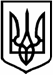 ЗАКАРПАТСЬКА ОБЛАСНА РАДАП’ята сесія VІIІ скликанняР І Ш Е Н Н ЯПро затвердження Статуту Комунального некомерційного підприємства «Центр спортивної медицини, санології та фізичної реабілітації» Закарпатської обласної ради у новій редакції Відповідно до пункту 20 частини першої статті 43 Закону України «Про місцеве самоврядування в Україні», Положення про основні засади управління об’єктами спільної власності територіальних громад сіл, селищ, міст Закарпатської області (обласної  комунальної  власності), затвердженого рішенням обласної ради від 04.11.2011 № 326 (зі змінами і доповненнями), враховуючи звернення директора Комунального некомерційного підприємства «Центр спортивної медицини, санології та фізичної реабілітації» Закарпатської обласної ради, обласна рада в и р і ш и л а:1. Затвердити Статут Комунального некомерційного підприємства «Центр спортивної медицини, санології та фізичної реабілітації» Закарпатської обласної ради у новій редакції (додається).2. Доручити директору Комунального некомерційного підприємства «Центр спортивної медицини, санології та фізичної реабілітації» Закарпатської обласної ради здійснити всі організаційно-правові заходи щодо реєстрації зазначеного Статуту у встановленому законодавством порядку.3. Контроль за виконанням цього рішення покласти на першого заступника голови обласної ради та постійну комісію обласної ради з питань культури, молодіжної та інформаційної політики, фізичної культури і спорту.Голова ради                                                               Володимир ЧУБІРКОІніціатор: постійна комісія обласної ради з питань культури, молодіжної та інформаційної політики, фізичної культури і спортуПроєкт№  2424 ПР/01-15Автор: виконавчий апарат обласної ради             2021Ужгород               №